07.05.2020   Урок 3 Изучить тему  «Исследование функции на монотонность»-Здравствуйте! Сегодня на уроке мы рассмотрим ещё одно применение производной в математике, а именно, научимся находить промежутки возрастания и убывания функции с использованием производной. Но прежде, чем изучить новую тему, проверим, как вы усвоили предыдущий материал. Выполните самостоятельную работу по теме «Уравнение касательной к графику функции»(см. дополнительный файл). Вариант 1 - Котова, вариант 2 - Свирин, вариант 3- Турсунов, вариант 4 - Кошкин.- В начале учебного года вам приходилось исследовать функцию на монотонность, для этого приходилось строить график функции или находить промежутки возрастания (убывания) по определению, что  вызывало всегда большие затруднения.Оказывается,  найти промежутки возрастания и убывания очень легко с помощью производной.-Вспомните, какая функция называется возрастающей (убывающей) на промежутке. - В чем состоит геометрический смысл производной?Выполните №30.1(а), при этом ответьте на вопросы:а) Что вы можете сказать о поведении функции в т. а?б) Какой знак имеет производная в т.а? (Какой угол наклона касательной к графику функции в т. а? Какой знак имеет тангенс этого угла? Следовательно, такой знак имеет и производная в т.а )- Какой вывод можно сделать?в) Что вы можете сказать о поведении функции в точке с?г) Какой знак имеет производная в т. с?-Какой вывод можно сделать?-Итак, если на промежутке производная функции больше нуля, то функция на этом промежутке возрастает, а если производная функции меньше нуля, то функция - убывает.Познакомьтесь с теоремами, выражающими признаки возрастания и убывания функции на промежутке.Т.1. Если во всех точках открытого промежутеа Х выполняется f’(x) 0, то f(x)возрастает на Х.Т.2.  Если во всех точках открытого промежутеа Х выполняется f’(x) 0, то функция убывает на Х. Т.3 Если f’(x)=0 во всех точках открытого промежутка Х, то   f(x)= const (постоянна на промежутке Х).Теорема 3 выражает условие постоянства функции.-Внимание, а сейчас, гимнастика для глаз!1. Быстро поморгать, закрыть глаза и посидеть спокойно, медленно считая до 5. Повторять 4 - 5 раз.2. Крепко зажмурить глаза (считать до 3, открыть их и посмотреть вдаль (считать до 5). Повторять 4 - 5 раз.3. Вытянуть правую руку вперед. Следить глазами, не поворачивая головы, за медленными движениями указательного пальца вытянутой руки влево и вправо, вверх и вниз. Повторять 4 - 5 раз.4. Посмотреть на указательный палец вытянутой руки на счет 1 - 4, потом перенести взор вдаль на счет 1 - 6. Повторять 4 - 5 раз.5. В среднем темпе проделать 3 - 4 круговых движений глазами в правую сторону, столько же в левую сторону. Расслабив глазные мышцы, посмотреть вдаль на счет 1 - 6. Повторять 1 - 2 раза.Рассмотрите примеры решения задач (см. дополнительные файлы), а затем выполните  №30.3(а, б), №30.8(в, г), №30.9(а), №30.13(в). Задание на дом. п.30(1), №30.8(а,б), №30.9(б), №30.13(б,г).Дополнительные файлыСамостоятельная работа по теме «Уравнение касательной к графику функции»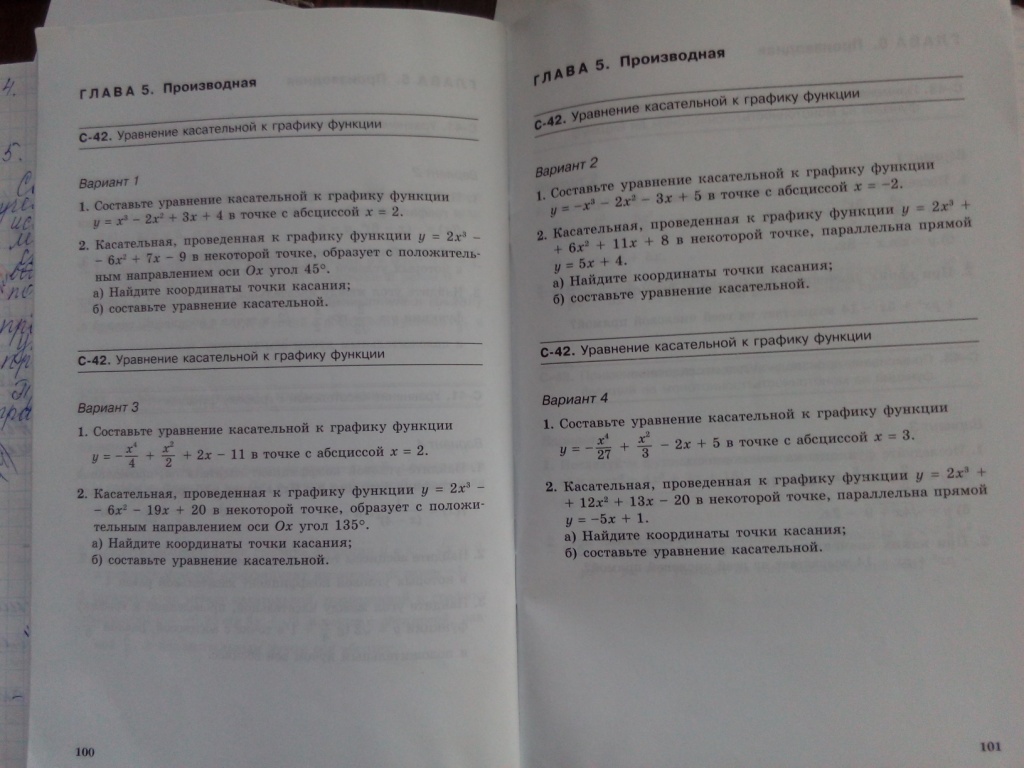  Примеры решения задач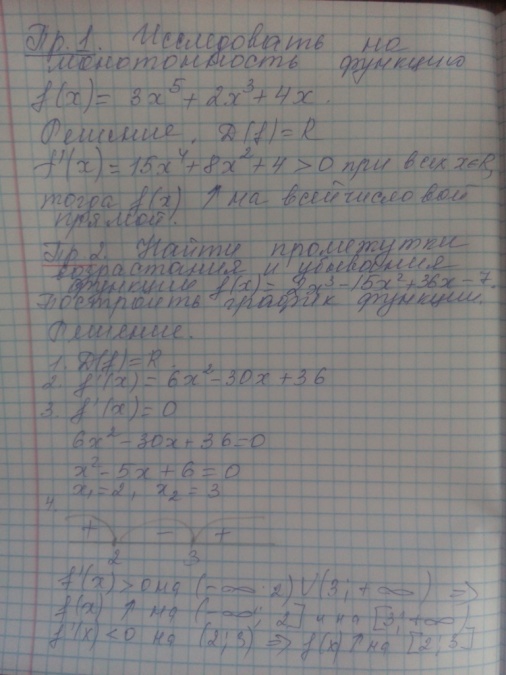 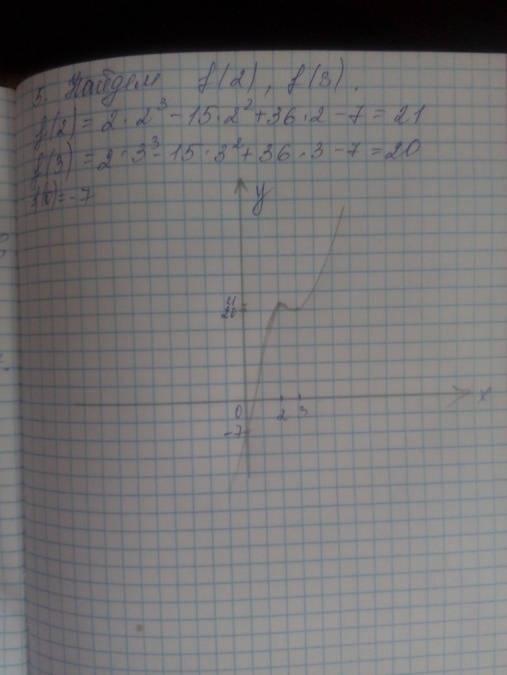 Последний срок сдачи выполненной работы 12.05.2020 до 14.00.